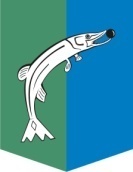 АДМИНИСТРАЦИЯСЕЛЬСКОГО ПОСЕЛЕНИЯ НИЖНЕСОРТЫМСКИЙСургутского районаХанты – Мансийского автономного округа – ЮгрыПОСТАНОВЛЕНИЕ«27» декабря  2022 года                          			                                     №427  п. НижнесортымскийО внесении изменений в постановление администрации сельского поселения Нижнесортымский от 17.01.2022 № 7	В соответствии со статьёй 179 Бюджетного кодекса Российской Федерации, постановлением администрации сельского поселения Нижнесортымский от 02.12.2022 № 394 «Об утверждении Порядка принятия решений о разработке, формировании и реализации муниципальных программ сельского поселения Нижнесортымский»:	1. Внести в приложение к постановлению администрации сельского поселения Нижнесортымский от 17.01.2022  № 7 «Об утверждении муниципальной программы «Ремонт инженерных сетей сельского поселения Нижнесортымский на 2022-2024 годы» следующие изменения: 	1.1. Раздел 1 изложить в новой редакции согласно приложению 1 к настоящему постановлению.1.2. Раздел 4 исключить.  1.3. Приложение 1 к муниципальной программе «Ремонт инженерных сетей сельского поселения Нижнесортымский на 2022-2024 годы» изложить в новой редакции согласно приложению 2 к настоящему постановлению.1.4. Приложение 2 к муниципальной программе «Ремонт инженерных сетей сельского поселения Нижнесортымский на 2022-2024 годы» изложить в новой редакции согласно приложению 3 к настоящему постановлению.2. Обнародовать настоящее постановление и разместить на официальном сайте администрации сельского поселения Нижнесортымский.3. Настоящее постановление вступает в силу после его обнародования, но не ранее 01 января 2023 года.Приложение 1 к постановлению 								администрации сельского 								поселения Нижнесортымский от								«27» декабря  2022 года №4271.Паспортмуниципальной программы 				Приложение 2 к постановлению 							             							администрации сельского 							             							поселения Нижнесортымский							             							«27» декабря 2022 года № 427                                                                                             							Приложение 1 к Муниципальной программе 													         «Ремонт инженерных сетей сельского поселения 													    Нижнесортымский на 2022-2024 годы»Целевые показатели (индикаторы) программы				Приложение 3 к постановлению 							             							администрации сельского 							             							поселения Нижнесортымский							             							«27» декабря 2022 года № 427                                                                                             							Приложение 2 к Муниципальной программе 													         «Ремонт инженерных сетей сельского поселения 													    Нижнесортымский на 2022-2024 годы»Информация по финансовому обеспечению Муниципальной программы Глава поселения         П. В. РымаревНаименование Программы«Ремонт инженерных сетей сельского поселения Нижнесортымский на 2022-2024 годы»Координатор ПрограммыСлужба жилищно-коммунального хозяйства и внешнего благоустройства поселения  администрации сельского поселения НижнесортымскийУчастники Программы   -Цели ПрограммыСоздание условий для приведения коммунальной инфраструктуры в соответствии со стандартами качества, обеспечивающими комфортные условия проживанияЗадачи ПрограммыПовышение надежности объектов тепловодоснабжения и водоотведения,ремонт существующих инженерных сетей в целях  замены объектов с высоким уровнем износаЦелевые показатели (индикаторы) ПрограммыПротяжённость инженерных сетей сельского поселения Нижнесортымскийв технически исправном состоянииСроки реализацииПрограммы2022-2024 годыФинансовое обеспечение Муниципальной программы, в том числе: - собственные доходы и источники финансирования дефицита бюджета поселения;- средства, предоставленные бюджету поселения за счёт средств Сургутского района;- средства,  предоставленные бюджету поселения за счёт средств окружного бюджета;- средства, предоставленные бюджету поселения за счёт средств федерального бюджета;- иные внебюджетные источникиБюджетные ассигнования на 2022-2024 годы составляют 26 709,4 тыс. рублей, в том числе по годам: - 2022 год –0,0 тыс. рублей- 2023 год – 0,0 тыс. рублей- 2024 год –0,0 тыс. рублей- 2022 год – 16 974,4 тыс. рублей- 2023 год – 0,0 тыс. рублей- 2024 год – 1 947,0 тыс. рублей- 2022 год – 0,0 тыс. рублей- 2023 год – 0,0 тыс. рублей- 2024 год – 7 788,0 тыс. рублей- 2022 год – 0,0 тыс. рублей- 2023 год – 0,0 тыс. рублей- 2024 год – 0,0 тыс. рублей- 2022 год – 0,0 тыс. рублей- 2023 год – 0,0 тыс. рублей- 2024 год – 0,0 тыс. рублейОжидаемые результаты реализации ПрограммыСохранение инженерных сетей в технически исправном состоянии№ п/пЗадачи, направленные на достижение цели Наименование показателя (индикатора)Единица измерения показателяЗначение показателя по годамЗначение показателя по годамЗначение показателя по годам№ п/пЗадачи, направленные на достижение цели Наименование показателя (индикатора)Единица измерения показателя2022 г.2023 г.2024 г. Муниципальная программа (МП):«Ремонт инженерных сетей сельского поселения Нижнесортымский на 2022-2024 годы» Муниципальная программа (МП):«Ремонт инженерных сетей сельского поселения Нижнесортымский на 2022-2024 годы» Муниципальная программа (МП):«Ремонт инженерных сетей сельского поселения Нижнесортымский на 2022-2024 годы» Муниципальная программа (МП):«Ремонт инженерных сетей сельского поселения Нижнесортымский на 2022-2024 годы» Муниципальная программа (МП):«Ремонт инженерных сетей сельского поселения Нижнесортымский на 2022-2024 годы» Муниципальная программа (МП):«Ремонт инженерных сетей сельского поселения Нижнесортымский на 2022-2024 годы» Муниципальная программа (МП):«Ремонт инженерных сетей сельского поселения Нижнесортымский на 2022-2024 годы»1Ремонт инженерных сетей сельского поселения НижнесортымскийПротяжённость инженерных сетей сельского поселения НижнесортымскийПогонный метр90 10090 10090 100Наименование мероприятияИсточникифинансированияОбъёмфинансирования(всего,тыс. руб.)В том числепо годам:В том числепо годам:В том числепо годам:Наименование мероприятияИсточникифинансированияОбъёмфинансирования(всего,тыс. руб.)2022 г.2023 г.2024 г.Капитальный ремонт (с заменой) систем газораспределения, теплоснабжения, водоснабжения и водоотведения, в том числе с применением композитных материаловВсего, в том числе:26 709,416 974,40,09 735,0Капитальный ремонт (с заменой) систем газораспределения, теплоснабжения, водоснабжения и водоотведения, в том числе с применением композитных материалов- за счёт средств, предоставленных бюджету поселения из федерального бюджета0,00,00,00,0Капитальный ремонт (с заменой) систем газораспределения, теплоснабжения, водоснабжения и водоотведения, в том числе с применением композитных материалов- за счёт средств, предоставленных бюджету поселения из окружного бюджета7 788,00,00,07 788,0Капитальный ремонт (с заменой) систем газораспределения, теплоснабжения, водоснабжения и водоотведения, в том числе с применением композитных материалов- за счёт средств, предоставленных бюджету поселения из средств Сургутского района18 921,416 974,40,01 947,0Капитальный ремонт (с заменой) систем газораспределения, теплоснабжения, водоснабжения и водоотведения, в том числе с применением композитных материалов- собственные доходы и источники финансирования дефицита бюджета поселения;0,00,00,00,0Капитальный ремонт (с заменой) систем газораспределения, теплоснабжения, водоснабжения и водоотведения, в том числе с применением композитных материалов- за счёт других источников (расшифровать)0,00,00,00,0